LES INDICATEURS DU SUCCÈSpar MaryEllen TribbyLe but de ce cours est de vous apprendre à devenir des gens qui réussissent.  J’aimerais que vous l’utilisiez pour fixer UN objectif pour l’amélioration de soi tout au long du semestre.  Lisez le tableau ci-dessous et, honnêtement, encerclez des deux colonnes ce qui s’applique à vous.Par exemple, nous regardons tous la télévision tous les jours.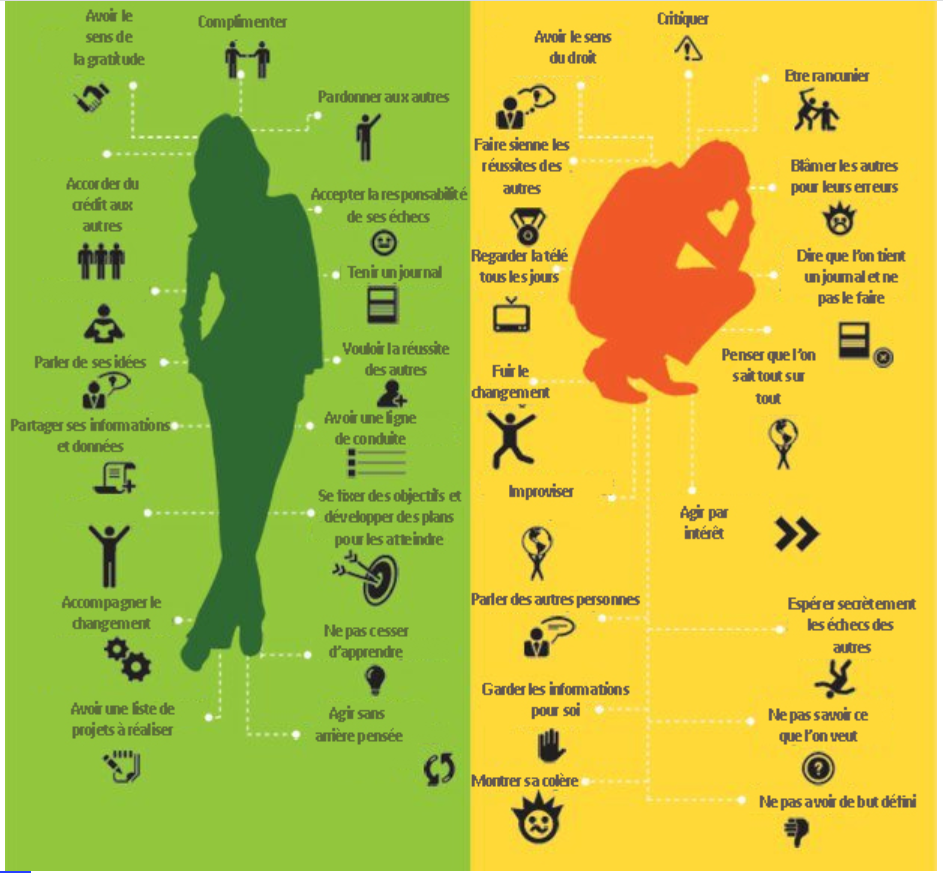 ❶								❷Maintenant, regardez les titres. 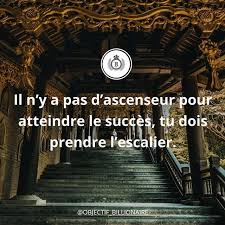 Ne vous inquiétez pas si vous encerclé davantage dans la colonne « NE PAS AVOIR DE SUCCÈS », cela ne signifie pas que vous n’allez pas réussir. Cela vous donnera un point de départ.Dans quelle colonne avez-vous encerclé plus de descripteurs? ___________________________________Quels sont les descripteurs qui vous ont surpris dans la colonne « NE PAS AVOIR DE SUCCÈS »? Expliquer pourquoi.________________________________________________________________________________________________________________________________________________________________________________________________________________________________________________Quels descripteurs font du sens dans la colonne « AVOIR DU SUCCÈS »? Expliquez pourquoi ils font du sens, dans la vie, à l’école ou au travail.________________________________________________________________________________________________________________________________________________________________________________________________________________________________________________________________________________________________________________________________ÉTABLISSEMENT D’OBJECTIFS : Sélectionnez un descripteur que vous pouvez commencer à inclure dans votre vie.  Écrivez-le ici : ________________________________________________Écrivez votre plan EXACT pour l’inclure dans votre vie. Que ferez-vous ou ne ferez-vous pas?________________________________________________________________________________________________________________________________________________________________________________________________________________________________________________Comment pensez-vous que votre vie sera différente en faisant ce changement?________________________________________________________________________________________________________________________________________________________________________________________________________________________________________________Visionne : https://www.youtube.com/watch?v=eOpKziGrxSE&feature=emb_logo 